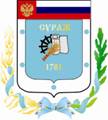 Контрольно-счетная палата Суражского муниципального района243 500, Брянская область, г. Сураж, ул. Ленина, 40, оф. 46 Тел. (48330) 2-11-45, E-mail: c.palata@yandex.ruЗаключениепо результатам экспертно-аналитического мероприятия  «Экспертиза исполнения  бюджета Нивнянского сельского поселения Суражского района Брянской области за 1 квартал 2021 года»г. Сураж                                                                                        28 мая 2021 года1.  Основание для проведения экспертизы: Федеральный закон от 07.02.2011г. №6-ФЗ «Об общих принципах организации и деятельности контрольно-счетных органов субъектов Российской Федерации и муниципальных образований», Положение от 26.12.2014г. №59 «О Контрольно-счетной палате Суражского муниципального района», пункт 1.2.4 плана работы Контрольно-счетной палаты на 2021 год, приказ № 11 от 17.05.2021 года.2.  Цель экспертизы: информация о ходе исполнения бюджета Нивнянского сельского поселения Суражского района Брянской области поселения за 1 квартал  2021 года.3. Предмет экспертизы: отчет об исполнении бюджета Нивнянского сельского поселения Суражского района Брянской области (далее - Нивнянского сельского поселения) за 1 квартал 2021 года, утвержденный постановлением Нивнянской сельской администрации от 27.04.2021 г.  №  14.Решением Нивнянского сельского Совета народных депутатов от 25.12.2020г. № 57 «О бюджете Нивнянского сельского поселения Суражского района Брянской области на  2021 год и на плановый период 2022 и 2023 годов» (далее - Решение о бюджете) на 2021 год утверждены основные характеристики бюджета:- общий объем доходов в сумме 2964,8 тыс. руб.;- общий объем расходов в сумме 2964,8 тыс. руб;- дефицит бюджета утвержден в сумме 0,0 тыс. рублей.В течение 1 квартала 2021 года в бюджет Нивнянского сельского поселения 1 раз были внесены изменения (Нивнянского сельского Совета народных депутатов от 18.03.2021 года № 63), где были утверждены основные характеристики бюджета:- общий объем доходов в сумме 2964,8 тыс. руб., увеличение к первоначально утвержденному бюджету составило 0,0 тыс. рублей, или 0,0%;- общий объем расходов в сумме 2978,9 тыс. руб., увеличение к первоначально утвержденному бюджету составило 14,1 тыс. рублей, или 0,5%;- дефицит бюджета утвержден в сумме 14,0 тыс. рублей, увеличение к первоначально утвержденному бюджету составило 14,0 тыс. рублей, или на 100,0%.Исполнение за 1 квартал 2021 года согласно отчету об исполнении бюджета Нивнянского сельского поселения составило:- по доходам  767,6 тыс. руб.;- по расходам  752,9 тыс. руб., - профицит бюджета составил в сумме 14,7 тыс. рублей.Основные параметры бюджета Нивнянского сельского поселения за 1 квартал 2021 года представлены в таблице: тыс. рублейИсполнение за 1 квартал 2021 года по доходам составило 25,9%, что на 25,8% (157,2 тыс. рублей) выше аналогичного периода прошлого года. Собственные доходы поселения за 1 квартал 2021 года на 21,2% (76,3 тыс. рублей) выше исполнения прошлого года. Безвозмездные поступления выше исполнения соответствующего периода прошлого года на 32,2% (81,0 тыс. рублей). Исполнение  по расходам составило 25,3% от плановых назначений, что на 12,1%  (81,5 тыс. рублей) выше, чем в 1 квартале 2020 года. Исполнение доходной части бюджета за 1 квартал 2021 годаВ отчетном периоде исполнение доходной части бюджета сложилось в размере 25,9% от уточненного годового плана. Собственные доходы исполнены на 26,6% от уточненных плановых назначений, исполнение налоговых доходов составляет  26,9% (наибольшее), неналоговых доходов – 16,5%. Исполнение сложилось по безвозмездным поступлениям -  25,1%.          Динамика поступления  и структура доходов района за 1 квартал 2021 года  тыс. рублейВ общем объеме доходов, поступивших за 1 квартал 2021 года, налоговые и неналоговые доходы составляют  435,5 тыс. рублей, или  56,7%. При формировании собственных доходов бюджета за 1 квартал 2021 года наибольший удельный вес в структуре занимает земельный налог– 92,1% (401,1 тыс. рублей). Неналоговые доходы в структуре собственных доходов за 1 квартал 2021 года составили 1,9% (8,4 тыс. рублей). Финансовая помощь из других бюджетов  получена  в сумме 332,2  тыс. рублей, или 43,3% от общего объема поступлений.  Наибольший удельный вес в структуре безвозмездных поступлений за 1 квартал 2021 года занимают дотации  бюджетам  субъектов РФ  муниципальных образований – 93,1% (309,2 тыс. рублей). Налог на доходы физических лиц  за 1 квартал 2021 года исполнен в объеме 19,0 тыс. рублей или 21,3% к уточненной бюджетной росписи. В структуре собственных доходов составляет 4,4%. Налога на имущество физических лиц за 1 квартал 2021 года в бюджет поступило 6,9 тыс. рублей (4,0% к уточненной бюджетной росписи). В структуре собственных доходов налог на имущество физических лиц составляет 1,6%. Земельный налог за 1 квартал 2021 года поступил в бюджет в объеме 401,1 тыс. рублей (30,2% к уточненной бюджетной росписи). В структуре собственных доходов земельный налог составляет 92,1%.Доходы от сдачи в аренду имущества, находящегося в оперативном управлении органов управления сельских поселений и созданных ими учреждений за 1 квартал 2021 года поступили в бюджет в сумме 8,4 тыс. рублей (16,5% к уточненной бюджетной росписи). В структуре собственных доходов составляют 16,5%.Дотации за 1 квартал 2021 года  поступали в бюджет в сумме 309,2 тыс. рублей (25,0% к уточненной бюджетной росписи). В структуре безвозмездных поступлений составляют  3,1%.Субвенции  бюджетам  субъектов РФ  муниципальных образований за 1 квартал 2021 года поступили в бюджет в сумме 22,9 тыс. рублей (25,8% к уточненной бюджетной росписи). В структуре безвозмездных поступлений субвенции составляют 6,9%. Исполнение расходной части бюджета за 1 квартал 2021 года Расходы бюджета за 1 квартал 2021 года согласно годовой уточненной бюджетной росписи составили 2978,9 тыс. рублей,  исполнены в сумме 752,9 тыс. рублей, или на 25,3%.  Исполнение бюджета производилось по 6 разделам бюджетной классификации. Наибольшее исполнение сложилось по разделу 03 «Национальная безопасность и правоохранительная деятельность» - 32,3%, наименьшее по разделу 02 «Национальная оборона» – 16,9%. Отсутствует исполнение по разделу 04 «Национальная экономика».Анализ расходных обязательств по разделам бюджетной классификации и структура расходов  за 1 квартал 2021 г.тыс.рублейНаибольший удельный вес за 1 квартал 2021 года в структуре расходов приходится на раздел 01 «Общегосударственные вопросы» составил – 60,0%, наименьший удельный вес занимает раздел 10 «Социальная политика»  - 0,9%.Раздел 0100 «Общегосударственные вопросы» По данному разделу исполнение за 1 квартал 2021 года составило 451,8 тыс. рублей, или 23,2% от уточненной бюджетной росписи, удельный вес в общей сумме расходов составил  60,00%.  Исполнение производится по подразделам: Подраздел 01 04 «Функционирование Правительства РФ, высших  исполнительных органов государственной власти субъектов РФ, местных администраций». Средства используются на содержание Главы администрации поселения и аппарата сельской администрации.        Подраздел 01 06 «Обеспечение деятельности финансовых, налоговых и таможенных органов и органов финансового (финансово-бюджетного) надзора».  Средства используются на оплату переданных полномочий по осуществлению внешнего финансового контроля, в соответствии с заключенными Соглашениями. Подраздел 01 13 «Другие общегосударственные вопросы». Средства используются мероприятия по решению вопросов местного значения в соответствии с полномочиями поселений.         Раздел 02 00 «Национальная оборона»По данному разделу за 1 квартал 2021 года исполнение составило 15,0 тыс. рублей или 16,9% от уточненной бюджетной росписи, удельный вес в общей сумме расходов бюджета составляет 2,0%. Средства используются по подразделу 02 03 «Мобилизационная и вневойсковая подготовка» на осуществление отдельных государственных полномочий по первичному воинскому учету. Раздел 03 00 «Национальная безопасность и правоохранительная деятельность»По данному разделу за 1 квартал 2021 года исполнение составило 168,7 тыс. рублей или 32,2% от уточненной бюджетной росписи, удельный вес в общей сумме расходов бюджета составляет 22,4%. Средства используются по подразделу 03 10 «Обеспечение пожарной безопасности» на содержание пожарной команды по обеспечению пожарной безопасности.  Раздел 04 00 «Национальная экономика»По данному разделу за 1 квартал 2021 года исполнение отсутствует. Средства используются по подразделу 0412 «Другие вопросы в области национальной экономики» на мероприятия по землеустройству и землепользованию.Раздел 05 00 «Жилищно-коммунальное хозяйство»По данному разделу исполнение за 1 квартал 2021 года составило  110,7 тыс. рублей или 29,9% от уточненной бюджетной росписи, удельный вес в общей сумме расходов составил 14,7%. Средства используются по подразделу 05 03 «Благоустройство» на организацию электроснабжения населения, обеспечение оказания ритуальных услуг и содержание мест захоронения, создание социально-благоприятной среды, благоустройство.Раздел 10 00 «Социальная политика»По данному разделу за 1 квартал 2021 года исполнение составило  6,7 тыс. рублей или 14,9% от уточненной бюджетной росписи, удельный вес в общей сумме расходов составил 0,9%. Исполнение расходов производится по подразделам:Подраздел 10 01 «Пенсионное обеспечение» на выплату доплат к государственным пенсиям.Подраздел «Другие вопросы в области социальной политики».Анализ источников финансирования дефицита бюджетаСогласно первоначального Решения о бюджете  Нивнянскго сельского поселения на 2021 год утвержден  бездефицитный бюджет.С учетом изменений и дополнений, внесенных в Решение о бюджете в 1 квартале 2021 года дефицит бюджета утвержден в объеме 14,1 тыс. рублей, при этом утверждены источники финансирования дефицита бюджета – изменение остатков на счетах по учету средств бюджета.Остаток на счете на 01.01.2021 года составлял 14,1 тыс. рублей.Ограничения, предъявляемые к предельному размеру дефицита бюджета, установленные частью 3 статьи 92.1 Бюджетного кодекса РФ соблюдены.По данным отчета об исполнении бюджета за 1 квартал 2021 года бюджет исполнен с профицитом в объеме 14,7 тыс. рублей.                                                  Исполнение целевых программРешением Нивнянского сельского Совета народных депутатов от 25.12.2020г. № 57 «О бюджете Нивнянского сельского поселения Суражского района Брянской области на  2021 год и на плановый период 2022 и 2023 годов» были запланированы бюджетные ассигнования на реализацию 3 муниципальных целевых программ:- «Реализация полномочий органов местного самоуправления Нивнянского сельского поселения на 2021-2022 годы»;- «Управление муниципальными финансами Нивнянского сельского поселения на 2021-2022 годы»;- «Обеспечение пожарной безопасности Нивнянского сельского поселения на 2021-2022 годы».Общая сумма расходов по целевым программам утверждена (с учетом изменений) в размере 2973,4 тыс. рублей, что составляет 99,8% от общего объема расходов запланированных на 2021 год. (тыс. рублей)Кассовое исполнение по программам составило 752,9 тыс. рублей, или 25,3% от уточненной бюджетной росписи. Наиболее высокое исполнение по программе  «Обеспечение пожарной безопасности Нивнянского сельского поселения на 2021-2022 годы»  - 32,3%.Расходы, не отнесенные к муниципальным программам (непрограммные расходы) запланированы в объеме 5,5 тыс. рублей, в 1 квартале 2020 года исполнение отсутствует.Анализ квартальной бюджетной отчетности на предмет соответствия нормам законодательстваСостав представленной квартальной бюджетной отчетности содержит полный объем форм бюджетной отчетности, установленный Инструкцией №191н, утвержденной приказом Минфина России от 28.12.2010 года.Результаты анализа указанных форм бюджетной отчётности подтверждают их составление с соблюдением порядка, утверждённого Инструкциями №191н, а так же соответствие контрольных соотношений между показателями форм годовой бюджетной отчётности, проанализирована полнота и правильность заполнения форм бюджетной отчетности. Установлено, что отдельные формы бухгалтерской отчетности заполнены с нарушением требований Инструкции от 28.12.2010 № 191н, а именно:- в нарушение п. 52  Инструкции 191н в форме 0503127  «Отчет об исполнении бюджета главного распорядителя, распорядителя, получателя бюджетных средств, главного администратора, администратора источников финансирования дефицита бюджета, главного администратора, администратора доходов бюджета» раздел 2 «Расходы  бюджета» заполнен без промежуточных итогов по разделам и подразделам;- в нарушение п. 137 Инструкции 191н в ф. 0503117 «Отчет об исполнении бюджета» раздел 2 «Расходы  бюджета» заполнен без промежуточных итогов по разделам и подразделам.Нарушение устранено в ходе проверки.Проверка соответствия отчета поселения бюджетной классификации Российской Федерации В рамках проведенного анализа исполнения бюджета поселения за              1 квартал 2020 года проанализирована полнота и правильность заполнения приложений к отчету об исполнении бюджета Нивнянского сельского поселения за 1 квартал 2021 года. Представленный отчет об исполнении бюджета поселения соответствует требованиям приказа Министерства финансов Российской Федерации от 08 июня 2018 года № 132н «О порядке формирования и применения кодов бюджетной классификации Российской Федерации, их структуре и принципах назначения». Выводы Проведенное экспертно-аналитическое мероприятие «Экспертиза исполнения бюджета Нивнянского сельского поселения за 1 квартал 2021 года» позволяет сделать следующие выводы:1.В отчетном периоде плановый бюджет Нивнянского сельского поселения с учетом внесенных изменений составил:- общий объем доходов в сумме 2646,9 тыс. руб.;- общий объем расходов в сумме 3222,2 тыс. руб.;- дефицит бюджета утвержден в сумме 575,3 тыс. рублей.       2.   Результаты исполнения бюджета за 1 квартал 2021 года составил:- по доходам 610,4 тыс. руб. – 23,1%;- по расходам 674,1 тыс. руб. – 20,8%, - дефицит бюджета составил 61,0 тыс. рублей.3. Установлено, что отдельные формы бухгалтерской отчетности заполнены с нарушением требований Инструкции от 28.12.2010 № 191н, а именно:- в нарушение п. 52  Инструкции 191н в форме 0503127  «Отчет об исполнении бюджета главного распорядителя, распорядителя, получателя бюджетных средств, главного администратора, администратора источников финансирования дефицита бюджета, главного администратора, администратора доходов бюджета» раздел 2 «Расходы  бюджета» заполнен без промежуточных итогов по разделам и подразделам;- в нарушение п. 137 Инструкции 191н в ф. 0503117 «Отчет об исполнении бюджета» раздел 2 «Расходы  бюджета» заполнен без промежуточных итогов по разделам и подразделам.Нарушение устранено в ходе проверки.      4. Отчет подготовлен в рамках полномочий Нивнянской сельской администрации Суражского района, не противоречит действующему законодательству и муниципальным правовым актам Нивнянского сельского поселения и удовлетворяет требованиям полноты отражения средств бюджета по доходам и расходам и источникам финансирования дефицита бюджета. Предложения Направить заключение Контрольно-счетной палаты главе Нивнянской сельской администрации с предложениями: 1.Принять действенные меры по совершенствованию администрирования доходных источников.2.Принять меры по своевременному исполнению мероприятий в рамках программ поселения.  3. Формирование отчетности производить в строгом соответствии с требованиями Инструкции о порядке составления и представления годовой, квартальной и месячной бюджетной отчетности об исполнении бюджетов бюджетной системы Российской Федерации, утвержденной приказом Минфина России от 28.12.2010 №191н.ПредседательКонтрольно-Счетной палаты                                     Суражского муниципального района                                   Н.В. ЖидковаНаименование показателяКассовое исполнение за 1 квартал 2020гУточненная бюджетная роспись за  2021г.Кассовое исполнение за 1 квартал 2021г.% исполнения к уточненной бюджетной росписиОтношение 1 кв.2021г. к 1 кв. 2020г., (+,-)Отношение 1 кв.2021г. к 1 кв. 2020г., %Доходы бюджета всего в т.ч.610,42964,8767,625,9157,2125,8Налоговые и неналоговые доходы359,21639,0435,526,676,3121,2Безвозмездные поступления251,21835,8332,218,181,0132,2Расходы бюджета671,42978,9752,925,381,5112,1Дефицит (+), Профицит (-)67,9-14,114,7-104,3-53,221,6Наименование показателяУточнен-ная бюджетная роспись на 2021 годИспол-нение за 1 квартал 2021 года% испол-нения к уточненной бюджетной росписиСтруктура% НАЛОГОВЫЕ И НЕНАЛОГОВЫЕ ДОХОДЫ                                       1639,0435,526,656,7 НАЛОГОВЫЕ ДОХОДЫ                                       1588,0427,126,998,1Налог на доходы  физических  лиц 89,019,021,34,4Налог на имущество физических лиц173,06,94,01,6Земельный налог1326,0401,130,292,1Единый сельскохозяйственный налог0,00,00,00,0Государственная пошлина0,00,00,00,0Задолженность и перерасчеты по отмененным налогам и сборам и иным обязательным платежам0,00,00,00,0НЕНАЛОГОВЫЕ ДОХОДЫ                                       51,08,416,51,9Доходы от сдачи в аренду имущества, находящегося в оперативном управлении51,08,416,51,9Доходы от продажи материальных и нематериальных активов0,00,00,00,0Прочие неналоговые доходы0,00,00,00,0БЕЗВОЗМЕЗДНЫЕ ПОСТУПЛЕНИЯ1325,8332,225,143,3Дотации бюджетам субъектов РФ  и муниципальных образований1237,0309,225,093,1Субсидии бюджетам субъектов РФ  и муниципальных образований0,00,00,00,0Субвенции  бюджетам  субъектов РФ  муниципальных образований88,922,925,86,9Итого:2964,8767,625,9100,0Наименование разделовРазделУточнен-ная бюджетная роспись на 2021 годИспол-нение за 1 квартал 2021 года% испол-нения к уточненной бюджетной росписиСтруктура%Итого расходов:2978,9752,925,3100,0ОБЩЕГОСУДАРСТВЕННЫЕ ВОПРОСЫ011949,9451,823,260,0НАЦИОНАЛЬНАЯ ОБОРОНА0288,815,016,92,0НАЦИОНАЛЬНАЯ БЕЗОПАСНОСТЬ И ПРАВООХРАНИТЕЛЬНАЯ ДЕЯТЕЛЬНОСТЬ03522,2168,732,322,4НАЦИОНАЛЬНАЯ ЭКОНОМИКА043,000,00,0ЖИЛИЩНО-КОММУНАЛЬНОЕ ХОЗЯЙСТВО05370,0110,729,914,7СОЦИАЛЬНАЯ ПОЛИТИКА1045,06,714,90,9Наименование показателяУточнен-ная бюджет-ная роспись за 2021г.Кассовое испол-нение за 1 квартал2021г.% испол-нения к уточненной бюджет-ной росписи01 «Реализация полномочий органов местного самоуправления Нивнянского сельского поселения на 2021-2022 годы»2362,4569,224,102 «Управление муниципальными финансами Нивнянского сельского поселения на 2021-2022 годы»88,915,016,903 «Обеспечение пожарной безопасности Нивнянского сельского поселения на 2021-2022 годы»522,2168,732,3Итого:2973,4752,925,3